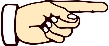 スケジュールについて（当てはまるものに✔を入れてください）□すべてに参加できる　　　□参加できない日程がある　　　　　　　　　　 □まだ分からない第19回AAF戯曲賞受賞記念公演『ねー』エントリーシート氏名（フリガナ）氏名（フリガナ）年齢（2021/4/1現在）住所　〠住所　〠住所　〠連絡先1（携帯電話）連絡先２(E-mailアドレス)※パソコンからのメールを受信できるアドレス連絡先２(E-mailアドレス)※パソコンからのメールを受信できるアドレス学生は学校・学年、劇団・事務所などの所属団体があれば記入。学生は学校・学年、劇団・事務所などの所属団体があれば記入。学生は学校・学年、劇団・事務所などの所属団体があれば記入。プロフィール戯曲を読んで考えたこと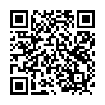 戯曲はこちらからご覧いただけます　https://www-stage.aac.pref.aichi.jp/event/item/ne-.pdfオーディション予定日概要備考5/3(月・祝)午後5/4(火・祝)午後5/5(水・祝)午後5/6（木）午後5/6（木）夜120分程度のオーディションワークショップの後、ひとりづつ面談します。①～⑤から第一希望・第二希望を記入【第一希望：　　　　　】【第二希望：　　　　　】選考にあたり気になる点があれば記入バストアップ写真あなたらしい写真（スナップ写真、舞台写真、あなたが撮影した写真、似顔絵など）稽古及び本番スケジュール(予定)稽古及び本番スケジュール(予定)会場6/8(火)～6/17(木)13:00-17：0018：00-21：30愛知県芸術劇場リハーサル室他6/30(水)～7/4(日)13：30-17：0018：00-21：30愛知県芸術劇場リハーサル室他8月～10月オンラインミーティングを数回実施予定オンラインミーティングを数回実施予定11/2(火)～11/16(火)13：00-17：0018：00-21：30愛知県芸術劇場リハーサル室他11/17(水)～11/19(金)9：00-22：00愛知県芸術劇場小ホール11/20(土)～11/23(火・祝)9：00-22：00愛知県芸術劇場小ホール応募先◆締切　2021/4/23（金）必着◆メールでの宛先： ws3@aaf.or.jp◆郵送での宛先： 〠 461-8525名古屋市東区東桜1-13-2　愛知県芸術劇場　企画制作グループ『ねー』オーディション係主催・問合せ：愛知県芸術劇場　052-971-5648（10：00-18：00）　担当：企画制作グループ　山本※ご記入いただいた個人情報は愛知県芸術劇場（公益財団法人愛知県文化振興事業団）にて厳重に管理し、本公演を運営するために使用し、それ以外に使用しません。発送作業を外部に委託する場合は、守秘義務契約を締結するとともに、適正な管理が行われるよう管理・監督します。